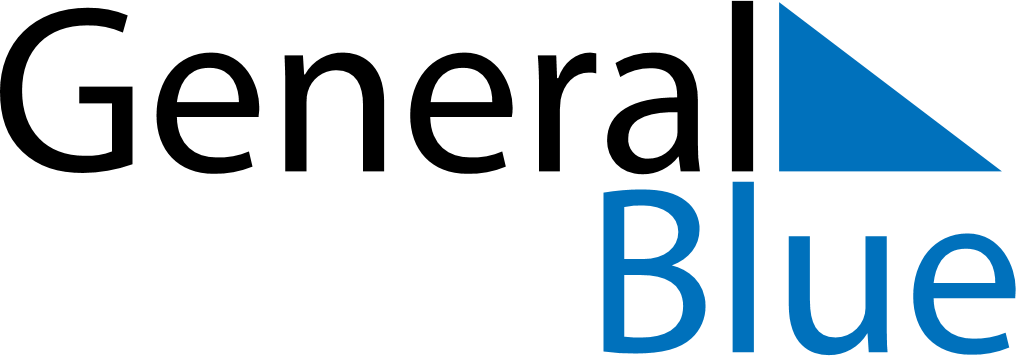 June 2030June 2030June 2030June 2030June 2030June 2030ItalyItalyItalyItalyItalyItalySundayMondayTuesdayWednesdayThursdayFridaySaturday12345678Republic Day9101112131415161718192021222324252627282930NOTES